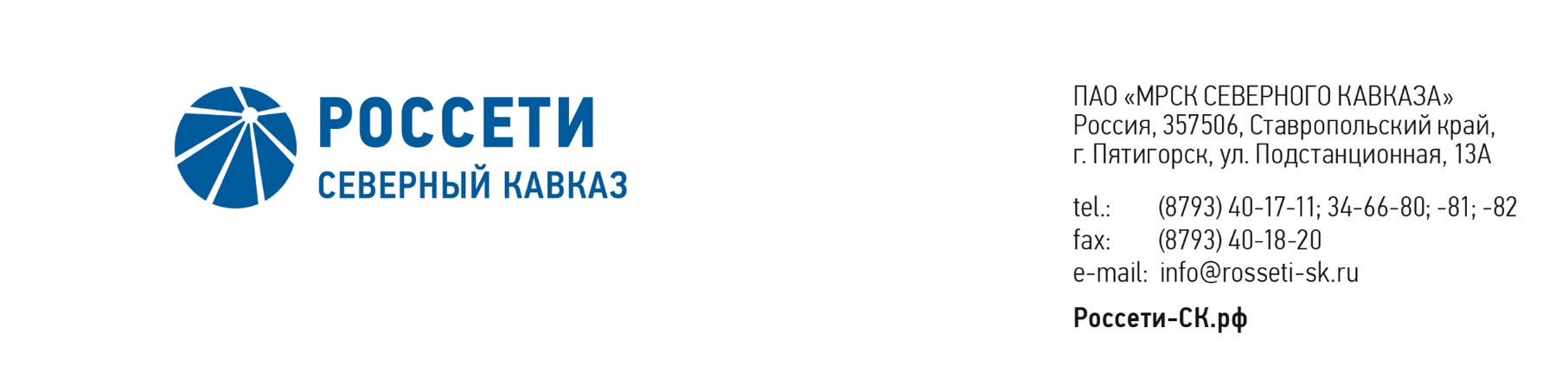 ПРОТОКОЛ №118заседания Комитета по аудиту Совета директоровПАО «Россети Северный Кавказ»Место подведения итогов голосования: Ставропольский край, г. Пятигорск,                         ул. Подстанционная, д.13а, ПАО «Россети Северный Кавказ».Дата проведения: 24 апреля 2020 года.Форма проведения: опросным путем (заочное голосование).Дата составления протокола: 27 апреля 2020 года.Всего членов Комитета по аудиту Совета директоров ПАО «Россети Северный Кавказ» - 3 человека.В заочном голосовании приняли участие:Кирюхин Сергей Владимирович,	Гурьянов Денис Львович,Сасин Николай Иванович.Кворум имеется.ПОВЕСТКА ДНЯ:О рассмотрении письменной информации, представленной внешним аудитором по основным проблемам бухгалтерской (финансовой) отчетности Общества, подготовленной в соответствии с РСБУ, и консолидированной финансовой отчетности Общества за 2019 год, подготовленной в соответствии с МСФО за 2019 год, и информации менеджмента Общества о корректировках, внесенных по результатам внешнего аудита отчетности. О предварительном рассмотрении бухгалтерской (финансовой) отчетности Общества за 2019 год, подготовленной в соответствии с РСБУ, и консолидированной финансовой отчетности Общества за 2019 год, подготовленной в соответствии с МСФО.О рассмотрении информации менеджмента по нестандартным операциям и событиям, формированию резерва сомнительных долгов и оценочных обязательств по итогам 2019 года.О предварительном рассмотрении кандидатуры внешнего аудитора Общества на проведение аудита бухгалтерской (финансовой) отчетности Общества за 2020 год.ИТОГИ ГОЛОСОВАНИЯ И РЕШЕНИЯ, ПРИНЯТЫЕ ПО ВОПРОСАМ ПОВЕСТКИ ДНЯ:Вопрос №1: О рассмотрении письменной информации, представленной внешним аудитором по основным проблемам бухгалтерской (финансовой) отчетности Общества, подготовленной в соответствии с РСБУ, и консолидированной финансовой отчетности Общества за 2019 год, подготовленной в соответствии с МСФО за 2019 год, и информации менеджмента Общества о корректировках, внесенных по результатам внешнего аудита отчетности.Решение:По результатам рассмотрения письменной информации (аудиторского отчета) ООО «Эрнст энд Янг» руководству ПАО «Россети Северный Кавказ» по основным проблемам учета и отчетности по итогам аудита бухгалтерской (финансовой) отчетности, подготовленной в соответствии с РСБУ, и консолидированной финансовой отчетности, подготовленной в соответствии с МСФО, за 2019 год отметить отсутствие неустраненных Обществом существенных замечаний внешнего аудитора, влияющих на заключение о достоверности отчетности.Голосовали «ЗА»: Кирюхин С.В., Гурьянов Д.Л., Сасин Н.И.«ПРОТИВ»: нет. «ВОЗДЕРЖАЛСЯ»: нет.Решение принято единогласно.Вопрос №2: О предварительном рассмотрении бухгалтерской (финансовой) отчетности Общества за 2019 год, подготовленной в соответствии с РСБУ, и консолидированной финансовой отчетности Общества за 2019 год, подготовленной в соответствии с МСФО.Решение:1. Рекомендовать Совету директоров ПАО «Россети Северный Кавказ» вынести на утверждение годового Общего собрания акционеров Общества бухгалтерскую (финансовую) отчетность Общества за 2019 год, подготовленную в соответствии с РСБУ, согласно приложению 1 к настоящему решению.2. Принять к сведению консолидированную финансовую отчетность ПАО «Россети Северный Кавказ» за 2019 год, подготовленную в соответствии с МСФО, согласно приложению 2 к настоящему решению. Голосовали «ЗА»: Кирюхин С.В., Гурьянов Д.Л., Сасин Н.И.«ПРОТИВ»: нет. «ВОЗДЕРЖАЛСЯ»: нет.Решение принято единогласно.Вопрос №3: О рассмотрении информации менеджмента по нестандартным операциям и событиям, формированию резерва сомнительных долгов и оценочных обязательств по итогам 2019 года.Решение:Принять к сведению информацию менеджмента ПАО «Россети Северный Кавказ» по нестандартным операциям и событиям, а также по формированию резерва сомнительных долгов и оценочных обязательств по состоянию на 31.12.2019 согласно приложению 3 к настоящему решению.Голосовали «ЗА»: Кирюхин С.В., Гурьянов Д.Л., Сасин Н.И.«ПРОТИВ»: нет. «ВОЗДЕРЖАЛСЯ»: нет.Решение принято единогласно.Вопрос №4: О предварительном рассмотрении кандидатуры внешнего аудитора Общества на проведение аудита бухгалтерской (финансовой) отчетности Общества за 2020 год.Решение:Рекомендовать Совету директоров ПАО «Россети Северный Кавказ»       предложить годовому Общему собранию акционеров Общества утвердить аудитором Общества ООО «Эрнст энд Янг» (ОГРН 1027739707203, ИНН/КПП 7709383532/770501001, юридический адрес: Россия, 115035, Москва, Садовническая набережная, 77, стр.1), признанное победителем по результатам открытого одноэтапного конкурса без предварительного квалификационного отбора (протокол заседания Конкурсной комиссии от 16.04.2018 № 13/595р).Голосовали «ЗА»: Кирюхин С.В., Гурьянов Д.Л., Сасин Н.И.«ПРОТИВ»: нет. «ВОЗДЕРЖАЛСЯ»: нет.Решение принято единогласно.Приложение:Бухгалтерская (финансовая) отчетность Общества за 2019 год, подготовленная в соответствии с РСБУ;Консолидированная финансовая отчетность ПАО «Россети Северный Кавказ» за 2019 год, подготовленная в соответствии с МСФО;Информация менеджмента ПАО «Россети Северный Кавказ» по нестандартным операциям и событиям, а также по формированию резерва сомнительных долгов и оценочных обязательств по состоянию на 31.12.2019;Опросные листы членов Комитета по аудиту, принявших участие в голосовании.Председатель Комитета     Председатель Комитета      С.В. КирюхинСекретарь Комитета                                                   Н.В. Толмачева  Н.В. Толмачева